Press information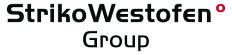 StrikoWestofen GmbH, Hohe Straße 14, 51643 Gummersbach, GermanyReprint free of charge. Please send a copy and any inquiries to: dako pr, Manforter Straße 133, 51373 Leverkusen, Germany Tel.: +49 (0) 2 14 / 20 69 1005/16-07StrikoWestofen Group (Gummersbach)Green Foundry meets with government interest in MalaysiaStrikoWestofen convinces visitors to the “Metaltech 2016” Growing markets in Southeast Asia: the specialist fair “Metaltech” in Kuala Lumpur (Malaysia) is an important door-opener for companies belonging to the international metalworking industry. For this reason, this year’s exhibitors included the globally active StrikoWestofen Group with its headquarters in Gummersbach (Germany). The manufacturer of melting and dosing furnaces for aluminium foundries was available for questioning by the interested specialist audience during the four days of the fair. The Malaysian deputy minister of international trade and industry, Lee Chee Leong, also made use of the opportunity to take part in an open-minded dialog on trailblazing technologies. “Metaltech” - the specialist fair for the metalworking industry - attracted an increasingly international public again this year: 300 exhibitors lured up to 5,000 specialist visitors to the exhibition buildings in Kuala Lumpur every day. The manufacturer of industrial furnaces StrikoWestofen was also represented at the fair, its booth measuring 36 square meters. The dosing and holding furnace “Westomat” was exhibited there. “The exchange of ideas with the public attending specialist fairs is always fertile for the further development of our company. But the personal visit of deputy minister Lee Chee Leong to our booth was a particular honour,” explains Noppakan Manowat, Sales Director for Southeast Asia with StrikoWestofen Thailand. A rosy future for green technology The Malaysian deputy minister of international trade and industry visited only a handful of exhibitors on the second day of the fair. At the StrikoWestofen booth, he showed particular interest in the “Green Foundry” philosophy of the company. This is the name given to the declared aim of making aluminium foundries “greener” using efficient technologies. The advantages of the Westomat dosing furnace exhibited were also dealt with in this connection. Low energy consumption and minimum metal loss are equally convincing arguments here: the Westomat requires only one third of the energy required by usual ladle furnaces and has a metal loss of only 0.06 percent. “We call it our ‘efficiency master’”, says Isabella Greguol, Marketing Manager for StrikoWestofen in Asia. “Also, the closed system meets the growing demand of foundries here for particularly pure melt.” The automotive industry in Malaysia is growing constantly too – and so is the attractiveness of the region for companies from all over the world. The StrikoWestofen Group has long recognized the potential of the Asian market: just recently, the company opened a new site in Bangkok, and another one is to follow in Japan before the year is out. More information on dosing and melting furnaces and the StrikoWestofen international range of services is available by telephone (+49 2261-70910) or by e-mail (sales@strikowestofen.com).This text can also be accessed online under www. strikowestofen.com (under “News and Press”) or www.dako-pr.de (under “Service”). Captions[16-07 Minister at the fair booth]A distinguished visitor to the StrikoWestofen booth at the fair: the Malaysian deputy minister of international trade and industry, Lee Chee Leong (2nd from left). Image: StrikoWestofen.[16-07 Fair booth]Hands-on efficiency: visitors to the Metaltech were able to admire the “efficiency master” Westomat directly on location.Image: StrikoWestofen.If you have any inquiries please contactStrikoWestofen Group	dako pr corporate communicationsKatharina Seidler	Sina ThiemickeTel.: +49 (0)22 61 – 70 91 108	Tel.: +49 (0)2 14 – 20 69 1-0Fax: +49 (0)22 61 – 70 91 51 08	Fax: +49 (0)2 14 – 20 69 1-50Mail: kse@strikowestofen.com 	Mail: s.thiemicke@dako-pr.de